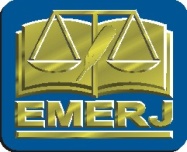 FOLHA DE DADOS DE EVENTOGABINETE DA DIRETORIA-GERAL DA EMERJTÍTULO DO EVENTO:TÍTULO DO EVENTO:DATAHORÁRIOLOCAL PRESENCIALPLATAFORMA VIRTUALTRANSMISSÃO/CANAL  DESCRIÇÃO DO EVENTO (PALESTRANTES/COORDENADORES/DEBATEDORESROTEIRO/PROGRAMAÇÃO)DESCRIÇÃO DO EVENTO (PALESTRANTES/COORDENADORES/DEBATEDORESROTEIRO/PROGRAMAÇÃO)LIBRAS (    )  LIBRAS (    )  HORAS-AULA ESAJ E OAB (    )HORAS-AULA ESAJ E OAB (    )** DEMANDAS ESPECIAIS: